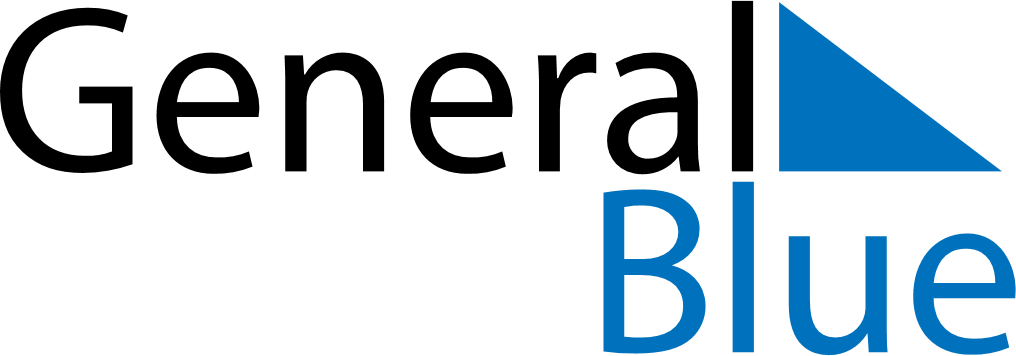 May 2024May 2024May 2024May 2024May 2024May 2024Trevelin, Chubut, ArgentinaTrevelin, Chubut, ArgentinaTrevelin, Chubut, ArgentinaTrevelin, Chubut, ArgentinaTrevelin, Chubut, ArgentinaTrevelin, Chubut, ArgentinaSunday Monday Tuesday Wednesday Thursday Friday Saturday 1 2 3 4 Sunrise: 8:36 AM Sunset: 6:49 PM Daylight: 10 hours and 12 minutes. Sunrise: 8:37 AM Sunset: 6:47 PM Daylight: 10 hours and 9 minutes. Sunrise: 8:39 AM Sunset: 6:46 PM Daylight: 10 hours and 7 minutes. Sunrise: 8:40 AM Sunset: 6:45 PM Daylight: 10 hours and 4 minutes. 5 6 7 8 9 10 11 Sunrise: 8:41 AM Sunset: 6:43 PM Daylight: 10 hours and 2 minutes. Sunrise: 8:42 AM Sunset: 6:42 PM Daylight: 10 hours and 0 minutes. Sunrise: 8:43 AM Sunset: 6:41 PM Daylight: 9 hours and 57 minutes. Sunrise: 8:44 AM Sunset: 6:40 PM Daylight: 9 hours and 55 minutes. Sunrise: 8:45 AM Sunset: 6:38 PM Daylight: 9 hours and 53 minutes. Sunrise: 8:46 AM Sunset: 6:37 PM Daylight: 9 hours and 51 minutes. Sunrise: 8:47 AM Sunset: 6:36 PM Daylight: 9 hours and 48 minutes. 12 13 14 15 16 17 18 Sunrise: 8:48 AM Sunset: 6:35 PM Daylight: 9 hours and 46 minutes. Sunrise: 8:49 AM Sunset: 6:34 PM Daylight: 9 hours and 44 minutes. Sunrise: 8:50 AM Sunset: 6:33 PM Daylight: 9 hours and 42 minutes. Sunrise: 8:52 AM Sunset: 6:32 PM Daylight: 9 hours and 40 minutes. Sunrise: 8:53 AM Sunset: 6:31 PM Daylight: 9 hours and 38 minutes. Sunrise: 8:54 AM Sunset: 6:30 PM Daylight: 9 hours and 36 minutes. Sunrise: 8:55 AM Sunset: 6:29 PM Daylight: 9 hours and 34 minutes. 19 20 21 22 23 24 25 Sunrise: 8:56 AM Sunset: 6:28 PM Daylight: 9 hours and 32 minutes. Sunrise: 8:57 AM Sunset: 6:27 PM Daylight: 9 hours and 30 minutes. Sunrise: 8:58 AM Sunset: 6:26 PM Daylight: 9 hours and 28 minutes. Sunrise: 8:58 AM Sunset: 6:26 PM Daylight: 9 hours and 27 minutes. Sunrise: 8:59 AM Sunset: 6:25 PM Daylight: 9 hours and 25 minutes. Sunrise: 9:00 AM Sunset: 6:24 PM Daylight: 9 hours and 23 minutes. Sunrise: 9:01 AM Sunset: 6:23 PM Daylight: 9 hours and 22 minutes. 26 27 28 29 30 31 Sunrise: 9:02 AM Sunset: 6:23 PM Daylight: 9 hours and 20 minutes. Sunrise: 9:03 AM Sunset: 6:22 PM Daylight: 9 hours and 18 minutes. Sunrise: 9:04 AM Sunset: 6:21 PM Daylight: 9 hours and 17 minutes. Sunrise: 9:05 AM Sunset: 6:21 PM Daylight: 9 hours and 16 minutes. Sunrise: 9:06 AM Sunset: 6:20 PM Daylight: 9 hours and 14 minutes. Sunrise: 9:06 AM Sunset: 6:20 PM Daylight: 9 hours and 13 minutes. 